International Journal of New Approaches in Social StudiesTitle – Initial Capital Letters, 14 pt, Bold and Left-alignedName Surname | ORCID | E-MailInstitution, City, CountryROR ID:Name Surname | ORCID | E-MailInstitution, City, CountryROR ID:Abstract:The abstract should be written italic, single spaced, justified, in 10 pt, and between 200 and 400 words. It should not include any citations. The abstract should consist of the purpose, method, sampling, one or two most important findings and the most important conclusion statement. Keywords: 3-5 words that presents the study. Keywords will be separated with a comma (,) and they should be written in small letters.INTRODUCTIONThe main headings of the manuscript should be written as Introduction, Method, Findings, Discussion and Conclusion without numbering, and they should be left-aligned, in 12 pt, bold and capital letters.The paragraphs in the manuscript should not be indented. In paragraph dialogue box, paragraph spacing should be set Automatic, line spacing should be 1. The statement of problem should be written clearly in Introduction.The manuscript should be saved on MS Office Word programme in the doc. or docx. file format. The text should be written single-spaced and on an A4 paper size with 2.5 cm top, bottom, left and right margins. Times New Roman should be used as the font and the paper should be in a single column.Purpose of the StudySecond level headings (subheadings) should be written without numbering, and they should be left-aligned, 12 pt, bold, italic and as the initial letters written in capital. You can delete this content and write your text here without changing the formatting.METHODThe “Introduction” section should be followed by the sections of “Method”, “Findings”, “Discussion and Conclusion” sequentially.The manuscript should be saved on MS Office Word programme in the doc. or docx. file format. The text should be written single-spaced and on an A4 paper size with 2.5 cm top, bottom, left and right margins. Times New Roman should be used as the font and the paper should be in a single column. Page numbers should not be added. The paragraphs in the manuscript should not be indented. In paragraph dialogue box, paragraph spacing should be set Automatic, line spacing should be 1.Sampling/ParticipantsIn the manuscript, one of the headings of Sampling or Participants should be used according to the sampling strategy used in the study. The details about the participants and sampling process are presented in this section.Data Collection Tools/Data Collection Method/Data Collection TechniquesDetails about the data collection tools are presented in this section. One of the phrases listed in the heading should be used.Third level heading (Measurement Tools) This subheading should be written left-aligned, in 12 pt, italic, and as the initial letter of the first word in capital.Data AnalysisDetails about the data analysis process are presented in this section. The authors are expected to provide detailed information about this process.Ethics Committee ApprovalExempt from Ethics Committee Approval. / This research was conducted with the permission obtained by the decision of the Ethics Committee of ... University, dated ../../... and numbered ........FINDINGS, COMMENTS AND DISCUSSIONReferences, tables, figures should be prepared in accordance with 7th edition of APA. The manuscripts that do not comply with the writing rules and APA style are rejected in the first evaluation by the editors. The author(s) should review the references and check their compliance with APA 7. Tables should be referred to in the text with the table number.Table1. Title of the TableTables should be numbered, and the title of the table should be written above the table as left-aligned, the initials of the words in capital letters and in 10 pt. The title of the table should not be written bold or italic. After the table number, a period must be added and the title of the table should be written.The content of the table should be written in 10 pt. No space should be left between the table title and the table. Tables should be referred to in the text by writing the table number. Tables should not be divided unless necessary. If necessary, a space should be given on the page and a table should be placed on the following page.Figure 1. Title of the FigureFigures should be numbered and left-aligned. The title of the figure and its number should be written in 10 pt, below the figure, and the initials of the each words should be in capital letters. The title of the figure should not be written bold or italic. After the figure number, a period must be added and the title of the figure should be written.The content of the figure should be written in 10 pt. No space should be given between the figure title and the figure. The title of the figure should be written below the figure. If a source is used, it should be written below the figure in parentheses. Figures should be referred to in the text with the figure number. A space between the text and the figure should given as one line both before and after the figure.CONCLUSION AND IMPLICATIONSThis section should include conclusion and implications. The author(s) should pay attention to the writing rules stated above.The text should be written single-spaced, in 12 pt and in accordance with the format given here.REFERENCESThe reference list should be prepared in accordance with principles of the 7th edition of the APA Publication Manual. For further information, please visit https://apastyle.apa.org/. References should be written single-spaced, in 10 pt and listed alphabetically without any spaces. The first line of each reference entry should be left-aligned and each subsequent line should have a hanging indent of 1.25 cm as shown in the example below.NSsSdpVariable A1033.471.042133.25Variable B1124.150.96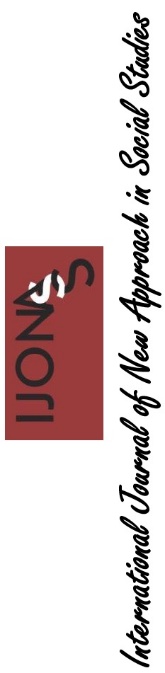 Article Information:Title of the ArticleArticle Type:……Submission Date:xx.xx.2024Acceptance Date:xx.xx.2024Publication Date:xx.xx.2024Corresponding Author:Name Surname, E-mailReview: Double-Blind Peer ReviewEthical Statement: * This article is a developed and partially modified version of the presentation titled "..." that was orally presented at the ... Symposium but not published in full text. * This study is based on the master's/doctoral thesis titled "..." which was presented/completed under the supervision of ... on ... date.* It is declared that scientific and ethical principles were followed during the preparation of this study, and all utilized works are cited in the references.Similarity Check: Conducted Turnitin / intihal.net, etc.Ethics Committee Approval:Exempt from Ethics Committee Approval. / This research was conducted with the permission obtained by the decision of the Ethics Committee of ... University, dated ../../... and numbered ........Participant Consent:Not applicable. (If applicable, Informed Consent Form / Voluntary Participation Consent Form was obtained from the participants.)Financial Support:No financial support was received from any institution or project for this study.Conflict of Interest:There is no conflict of interest between individuals and institutions in the study.Author Contribution:All authors contributed equally.Copyright & License: The journal holds the copyright of the works published in the journal, and the works are published under the Creative Commons Attribution-NonCommercial-ShareAlike 4.0 International License..